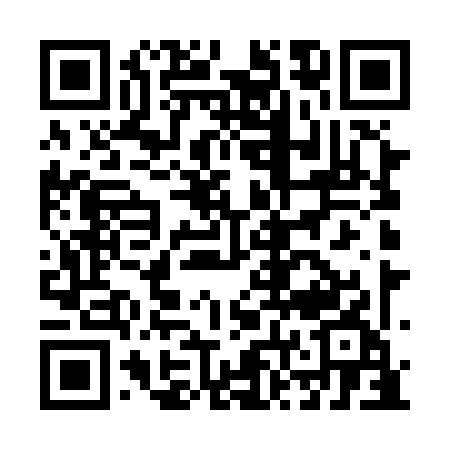 Ramadan times for Grand-Lac-Neigette, Quebec, CanadaMon 11 Mar 2024 - Wed 10 Apr 2024High Latitude Method: Angle Based RulePrayer Calculation Method: Islamic Society of North AmericaAsar Calculation Method: HanafiPrayer times provided by https://www.salahtimes.comDateDayFajrSuhurSunriseDhuhrAsrIftarMaghribIsha11Mon5:275:276:5312:434:416:336:337:5912Tue5:255:256:5112:424:426:346:348:0013Wed5:235:236:4912:424:436:366:368:0214Thu5:215:216:4712:424:456:376:378:0315Fri5:195:196:4512:414:466:396:398:0516Sat5:175:176:4312:414:476:406:408:0617Sun5:155:156:4112:414:486:426:428:0818Mon5:125:126:3912:414:496:436:438:1019Tue5:105:106:3712:404:516:456:458:1120Wed5:085:086:3412:404:526:466:468:1321Thu5:065:066:3212:404:536:486:488:1522Fri5:045:046:3012:394:546:496:498:1623Sat5:015:016:2812:394:556:516:518:1824Sun4:594:596:2612:394:566:526:528:2025Mon4:574:576:2412:384:576:546:548:2126Tue4:544:546:2212:384:586:556:558:2327Wed4:524:526:2012:385:006:576:578:2528Thu4:504:506:1812:385:016:586:588:2629Fri4:484:486:1612:375:027:007:008:2830Sat4:454:456:1412:375:037:017:018:3031Sun4:434:436:1212:375:047:027:028:321Mon4:414:416:1012:365:057:047:048:332Tue4:384:386:0812:365:067:057:058:353Wed4:364:366:0612:365:077:077:078:374Thu4:334:336:0412:355:087:087:088:395Fri4:314:316:0212:355:097:107:108:406Sat4:294:296:0012:355:107:117:118:427Sun4:264:265:5712:355:117:137:138:448Mon4:244:245:5512:345:127:147:148:469Tue4:224:225:5312:345:137:167:168:4810Wed4:194:195:5212:345:147:177:178:50